«Քայլ առ քայլ» բա րեգործական հիմնադրամ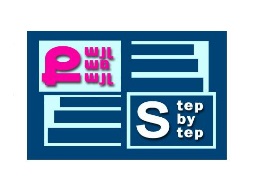 «Նախադպրոցական հաստատության մանկավարժական աշխատողների մասնագիտական կարողությունների և հմտությունների զարգացման» ծրագիրՀԵՏԱԶՈՏԱԿԱՆ ԱՇԽԱՏԱՆՔԹեմա՝ Ազգային տոների, ծեսերի կազմակերպման առանձնահատկությունները կրթական գործընթացումԴաստիարակ՝  Օֆելյա ԱփինյանՄանկապարտեզ՝	 Գյումրու «Մանկիկ» ՀՈԱԿ2022ԲՈՎԱՆԴԱԿՈՒԹՅՈՒՆՆերածություն--------------------------------------------------------------------------------3Գլուխ 1. Ազգային տոների, ծեսերի կազմակերպման առանձնահատկությունները կրթական գործընթացում……………………………………………………………………..4Գլուխ 2. Հետազոտության ընթացքը………………………………………………………..6Եզրակացություն…………………………………………………………………….……….9Օգտագործված գրականություն…………………………………………………………..10                                              ՆԵՐԱԾՈՒԹՅՈՒՆԺողովրդական տոների մեծ մասը ծագել է հեթանոսական ժամանակներում, և չնայած այն բանին, որ քրիստոնեական հավատքը հաղթեց հեթանոսականին, շատ ծեսեր մնացել և պահպանվել են զվարճանքի, տոնախմբությունների տեսքով, որոնցից մի քանիսն անցկացվում են մանկապարտեզում՝   երեխաներին ժողովրդական մշակույթին ծանոթացնելու համար։Աշխատանքի թեման է ՝ «Ազգային տոների, ծեսերի կազմակերպման առանձնահատկությունները կրթական գործընթացում»:Թեմայի արդիականություն. Նախադպրոցական տարիքը բարենպաստ շրջան է երեխաներին ժողովրդական մշակույթի ակունքներին ծանոթացնելու համար, որը կարող է վերակենդանացնել սերունդների շարունակականությունը, փոխանցել բարոյական սկզբունքներ, հոգևոր և գեղարվեստական ​​արժեքներ: Մանկավարժական գրականության ուսումնասիրության արդյունքում կարելի է եզրակացնել, որ վերջին տարիներին նախադպրոցական տարիքի երեխաների բարոյական զարգացման տեսակետը որպես կարևորագույն արժեք, որը ներառում է ոչ միայն սոցիալական, այլև հոգևոր, գաղափարական, մշակութային-պատմական և այլ բաղադրիչներ. ավելի լայն տարածում են ստանում։Ուսումնասիրության նպատակը նախադպրոցական տարիքի երեխաների շրջանում (3-5 տարեկան) հայկական մշակույթի հիմքի ձևավորումն է՝ հայրենի ժողովրդի կյանքին, նրա բնավորությանը, բնորոշ բարոյական արժեքներին, ավանդույթներին, մշակութային առանձնահատկություններին ծանոթանալու հիման վրա:Վարկած. Ենթադրվում է, որ մանկապարտեզում նախադպրոցական տարիքի երեխաների ինտեգրումը ժողովրդական մշակույթի հիմնական տարրերին կնպաստի նախադպրոցականների ավելի արդյունավետ ծանոթացմանը ժողովրդական տոներին և ծեսերին, վերջիններիս նկատմամաբ ձևավորելով դրական վերաբերմունք:ԳԼՈՒԽ 1ԱԶԳԱՅԻՆ ՏՈՆԵՐԻ, ԾԵՍԵՐԻ ԿԱԶՄԱԿԵՐՊՄԱՆ ԱՌԱՆՁՆԱՀԱՏԿՈՒԹՅՈՒՆՆԵՐԸ ԿՐԹԱԿԱՆ ԳՈՐԾԸՆԹԱՑՈՒՄ      Վաղ մանկության տպավորությունները հաճախ մնում են ողջ կյանքի ընթացքում: Նրանց պայծառությունն ու հարստությունը երկար տարիներ կարող են ջերմացնել և զարդարել մարդու հոգին: Այսօր  երեխաների լիարժեք, համակողմանի զարգացման համար անհրաժեշտ է օգտագործել բոլոր հնարավոր իրավիճակները նրանց խոսքի և մտածողության զարգացման համար: Իսկ տոնն այս դեպքում պետք է ունենա ոչ միայն ժամանցային, այլև զարգացնող, դաստիարակչական գործառույթներ։    Տոնը հիանալի իրավիճակ է խոսքի ակտիվացման, նրա հաղորդակցական ֆունկցիայի զարգացման համար։ Դա բացահայտում է երեխայի համակողմանի զարգացման ամենահարուստ հնարավորությունները:   Տոնի ընթացքում երեխաները ոչ միայն խոսում են, այլև պարում, երգում, նկարում: Սաները սովորում են իրենց շարժումները ստորադասել երաժշտության ռիթմին, տարբերել երաժշտական ​​տեմպերը, արտացոլել դրանք շարժումների, խաղերի մեջ՝ ուղեկցելով խոսքին։ Տոնի գաղափարը կփոխանցվի յուրաքանչյուր երեխայի, եթե այն բացահայտվի երեխաների համար մատչելի գեղարվեստական ​​նյութում՝ հաշվի առնելով նրանց տարիքը և անհատական ​​առանձնահատկությունները։ Դա ձեռք է բերվում հիմնականում «Կրթական ծրագրով» առաջարկվող յուրաքանչյուր տարիքային խմբի երեխաների համար երգացանկի մանրակրկիտ ընտրությամբ (բանաստեղծություններ, երգեր, պարեր և այլն):Տոներն ու ժամանցը նախադպրոցական տարիքի սաների կյանքում վառ և ուրախ իրադարձություններ են: Համատեղելով արվեստի տարբեր տեսակներ՝ դրանք մեծ ազդեցություն են ունենում սաների զգացմունքների ու գիտակցության վրա։ Սովորելով ժողովրդական երգերը, բանաստեղծությունները, պարերը՝ սաները շատ բան են սովորում իրենց ժողովրդի, բնության, սովորույթների ու ավանդույթների մասին։ Սա ընդլայնում է նրանց մտահորիզոնը, զարգացնում հիշողությունը, խոսքը, երևակայությունը և նպաստում մտավոր զարգացմանը։ Ս.Ֆեդորովան նշում է, որ երեխաների մշակութային սոցիալականացման գործընթացը սկսվում է իրենց ժողովրդի մշակույթի մեջ մտնելուց և էթնիկ ինքնության ձևավորման գործընթացից:  Տոնին նախապատրաստվելը մեծ նշանակություն ունի երեխայի ներսում մշակույթի հիմքերի ձևավորման համար, քանի որ նա գիտելիքներ է ստանում, ծանոթանում ավանդույթներին ու սովորույթներին, սովորում է պահպանել դրանք։ Երեխան աստիճանաբար զարգացնում է տոնական զվարճանքի կազմակերպման հմտություններն ու կարողությունները, ձևավորվում է տոն անցկացնելու մշակույթ։ Տոնական մշակույթ ձևավորելու համար մեծերը պետք է հոգ տանեն, թե ինչպես երեխայի մոտ հետաքրքրություն առաջացնել գալիք տոնի նկատմամբ, ուրվագծեն ամբողջ թիմի և երեխաների համատեղ գործողությունները, որպեսզի գալիք տոնը լինի զվարճալի և հետաքրքիր: Առաջին հերթին պետք է մտածել տոնի ծրագրի մասին։ Դրա կազմմանը մասնակցում են մանկապարտեզի թիմի բոլոր անդամները՝ երաժշտական ​​աշխատողը, դաստիարակը, ավագ դաստիարակը, վարիչը և այլն։ Իհարկե, նախադպրոցականները նույնպես ներգրավված են:Դահլիճը և խումբը զարդարելիս կարևոր է ներգրավել երեխաներին, օգտագործել նրանց նկարները, արհեստները: Այս ամենը միասին կզարգացնի գեղարվեստական ​​ճաշակը, կզարգացնի հետաքրքրությունը աշխատանքային գործունեության նկատմամբ (գծանկար, դիզայն և այլն):  Ծրագիրը պարտադիր ներառում է պարեր, շուրջպարեր, ժողովրդական և պարահանդեսային պարեր։ Նրանց ուշադրությունը նույնպես կախված է տոնի բովանդակությունից։ Նպատակը ուրախ տրամադրություն ստեղծելն է, երբեմն տոնի բովանդակությունը բացահայտելը։ ԳԼՈՒԽ 2ՀԵՏԱԶՈՏՈՒԹՅԱՆ ԸՆԹԱՑՔԸՈւսումնասիրելով աշխատանքի տեսական մասը՝  կատարել եմ հետազոտում:Հետազոտական աշխատանքը կատարել եմ կրտսեր խմբի երեխաների հետ:Թեման վերցրել եմ Ամանորը: Խնդիրներ՝ - Ծանոթացնել տոնին:-Ինչպե՞ս պետք է պատրաստվեն տոնին:-Ինչպե՞ս են տոնում:-Որո՞նք են տոնի խորհրդանիշները:Անհրաժեշտ պարագաներ՝  գունավոր թղթեր, մատիտ, ալբոմ, թեմատիկ խաղալիքներ:Իմաստի ընկալումՏոնի ընդհանուր նկարագրումը: Ամանորը, Նոր Տարին կամ Կաղանդը նշվում է տարբեր երկրներում: Նոր տարին և Սուրբ ծնունդը երկար սպասված տոներ են աշխարհի բազմաթիվ երկրներում: Բայց յուրաքանչյուր երկիր տոները նշելու իր առանձնահատկություններն ունի: Հայաստանն էլ բացառություն չէ: Սովորաբար Ամանորը Հայաստանում դիմավորում են ընտանիքի հետ, առատ սեղանի շուրջ:  Հայաստանում Նոր տարվա մանկական միջոցառումներին ավանդաբար դիմավորում են Ձմեռ կամ Կաղանդ պապերին՝ Ձյունանուշի հետ կամ առանց նրա, հնչում են հայկական ժողովրդական և ժամանակակից երգեր: Մարդիկ իրենց տները զարդարում են գունավոր լույսերով տոնածառ են դնում: Տանածառը Ամանորի խորհրդանիշն է: Այդ օրը երեազանքների կատարման օր է: Երեխաներին նաև բացատրել Ամանորի գիշվերա խորհուրդը:Երեխաներ ի՞նչ է ամանորը:Լսել երեխաների պատասխանները, անհրաժեշտության դեպքում նրանց հետ վերհիշել ինչ է ամանորը:Ֆիզկուլտ դադարՄիացնել ամանորյա երաժշտություն, երեխաների հետ կատարել մի քանի երաժշտությանը համահունչ շարժումններ:Կշռադատման փուլ_ Երեխանե՛ր,  եկեք Ձնեմարդ պատրաստենք մեր ձեռքի տակ եղած գունավոր թղթերով: Այդ Ձնեմարդը, որը կպատրաստենք, ձեզ հետ կարող եք տանել տուն: Կատարել եմ խմբային աշխատանք.  Երեխաներին բաժանել եմ 4 խմբի: Նրանց բաժանել եմ կարմիր, սպիտակ, սև թղղթեր, որոնք շրջանաձև արդեն նախօրոք կտրել էի և առաջարկել եմ սոսնձի օգնությամբ հավաքել Ձնեմարդ: Գործնական աշխատանք. «Ամանորյա հրաշքը»  Դաստիարակ- Ինչպիսի՞ երազանքներ ունեք ամանորին:Ամանորյա ձեր սիրելի կերպարը ո՞վ է:Ի՞նչ եք ցանկանում Ձմեռ Պապիկից:  Այս դասի ընթացքին մասնակցել են ավագ խմբի դաստիարակները /2 հոգի/:Դասի բովանդակությունը համապատասխանում էր երեխաների տարիքային առանձնահատկությանը: Շատ հետաքրքիր և բովանդակալից էր կազմակերպված:  Բոլոր սաները ներգրավված էին պարապմունքին: Ամենապասիվ երեխան անգամ աշխատում էր: Բավականին շատ տեղեկություն ստացան տոնի  ծագման մասին:Թիմային աշխատանքը նպաստեց երեխաների համախմբված աշխատելու կարողության ամրապնդմանը:Երեխաները բավականին ինֆորմացված և հագեցած պարապմունք ունեցան:ԵԶՐԱԿԱՑՈՒԹՅՈՒՆԱյսպիսով ուսւմնասիրելով թեման՝  եկա այն եզրահանգմանը, որ սաներին էթնիկ մշակույթին ծանոթացնելը նրանց համար բացում է զարմանալի, գեղեցիկ աշխարհ, որոնք բացահայտվում են սաների համար ժողովրդական հեքիաթների, բանահյուսության, տոների և ծեսերի օգնությամբ:  Նախադպրոցական տարիքի երեխաների կրթության և դաստիարակության գործընթացում բանավոր ժողովրդական արվեստի տարրերի ընդգրկումը հնարավորություն է տալիս խոսքի արտահայտչականության զարգացմանը,  ճանապարհ է բացում ստեղծագործական դրսևորումների, բառապաշարի հարստացման համար: Աշխատանքի ավարտին բացահայտեցի, որ երեխաները հետաքրքրված են մեր ավանդական տոներով, նրանք  վերցնում են այն տեղեկությունները, որոնք տալիս ենք տվյալ տոնի մասին:Պարապմունքի արդյունքում հասա նրան, որ երեխաները  բավական մեծ տեղեկություններ ստացան, որը կարևոր է:Այս թեմայի շրջանակում կցանկանայի, որ դաստիարակները ավելի շատ խոսեն մեր ավանդական տոներ մասին, երեխաներին փոխանցենք մեր մեծ մշակույթը: Դաստիարակները յուրաքանչյուր տոնը երեխաներին մատուցեն մեր ազգին բնորոշ հատկանիշներով: Ինչպես նաև կցանկանայի, որ դաստիարակները իրենց հետագա աշխատանքների ընցաքում ներգրավեն ծնողներին, որպեսզի երեխաների համար թեման  էլ ավելի ոգևորող լինի:                                                   ԳՐԱԿԱՆՈՒԹՅԱՆ ՑԱՆԿՌ. Հարոյան. «Զատիկ»,  Երևան, Շաղիկ, 1966թ. 104 էջАрхарова Л.И. Воспитание на народных традициях / Л.И. Архарова // Воспитание патриотизма, дружбы народов, веротерпимости. Материалы Всероссийской научно-практической конференции (Москва, 16-17 ноября 1999). – М., 2001. – С. 204-205.Апполонова Н.А. Приобщение дошкольников к русской национальной культуре / Н. Апполонова // Дошкольное воспитание, – 1991. – № 4. – С. 33-37.Зацепина М.Б. Организация культурно-досуговой деятельности дошкольников. Учебно-методическое пособие. – М.: Педагогическое общество России, 2006. – 144 с.